Superbasketball liguria       16 maggio 2009Cercasi A disperatamente :-)Carlo Besana svela qualche dettaglio della sua nuova avventura, il trasferimento della New Basket Albissole a Genova, di cui avevamo già dato la notizia tempo fa. La squadra quest’anno si è salvata al primo turno dei playout, “sciando” sul Quartu S. Elena, dopo una stagione con qualche sporadica soddisfazione, su tutte la vittoria a S. Giovanni Valdarno nel primo turno della Poule Retrocessione e che ha dato di fatto il vantaggio decisivo per la salvezza.L’altro giorno Carlo Besana ha raccontato ai giornali genovesi (e a me, quale onore) che cosa intende fare.Il 7 Luglio scade la data per la richiesta di trasferimento, che non dovrebbe avere problemi dato che c’è la disponibilità del campo (Paladonbosco, con ingresso gratuito, che a Genova…) e il nullosta del Comitato Regionale: la sede sarà al Cep, “casa” di Besana. Non vi riracconto qui tutto quello che ci ha detto, ne hanno parlato sia il Mercantile sia il Secolo, certo fa piacere sentire che c’è tanta attenzione per lo sviluppo delle giocatrici (è vero che alla NBA hanno giocato ragazze giovanissime, ottenendo molti minuti e anche possessi importanti nei momenti cruciali, una per tutte Alvarez che è del ‘92), che c’è voglia di collaborare con le realtà preesistenti senza pestare calli e senza, in linea di principio, pensare a fusioni che snaturerebbero l’identità delle società, che c’è voglia di fare creando un team di lavoro dirigenziale molto ampio e organizzato. L’appoggio al Don Bosco garantisce già un impatto giovanile; NBA lavorerà nelle scuole del Ponente (appoggiandosi a tecnici genovesi) e manterrà l’attività nelle scuole nel savonese con Vignati.Per quanto riguarda la squadra di B di Eccellenza, confermato Vignati ormai al 4° anno in Liguria, sicuramente ci saranno Alvarez e Flandi, più avanti si chiarirà il resto del roster. Nel frattempo si cercano i giusti supporti economici (l’anno scorso il budget dell’NBA è stato di poco più di 100000 €), d’altronde la visibilità di una B di Eccellenza  a Genova non è cosa da poco. Per ora il piano è triennale, dopo di che, dice Besana, si tira una riga e si guarda dove si è.In bocca al lupo!!Intanto, c’è subito lavoro anche per noi tutti: sul Secolo XIX parte il sondaggio per l’attribuzione del nuovo nome, anzi, della sola lettera A, mi raccomando registratevi e commentate dando dei suggerimenti, perché non è facilissimo, ci vuole qualcosa che dia l’idea di genovesità e che sia divertente, in linea con l’acronimo NBA che è ironico e da “strizzata d’occhio”. Se non vi andasse assolutamente di registrarvi sul Secolo, usate pure i commenti qui, che li riportiamo là…Ovviamente anche il “cerchiamo la A, vogliamo la A” ha un significato “allegorico” che non vi svelo …http://superbasketball.wordpress.com/2009/05/16/b-eccf-cercasi-a-disperatamente/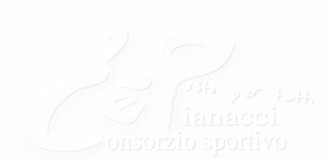 